Рассмотрев запрос участника размещения заказа о разъяснении положений документации об открытом аукционе «Выполнение работ по ремонту линии электроосвещения и электроснабжения на территории МДЛПУ «Юность» комитет экономики администрации Городищенского муниципального района Волгоградской области, как уполномоченный орган сообщает:В соответствии с федеральным законом от 8 августа 2001 г. № 128-ФЗ «О лицензировании отдельных видов деятельности» в редакции Федерального закона от 29.12.2006 N 252-ФЗ организациям осуществляющим строительство, реконструкцию, капитальный ремонт объектов капитального строительства необходимо получение свидетельства саморегулируемой организации. Приказом Минрегиона РФ от 09 декабря 2008 г. № 274  «Об утверждении перечня видов работ по инженерным изысканиям, по подготовке проектной документации, по строительству, реконструкции,  капитальному ремонту объектов капитального строительства, которые оказывают влияние на безопасность объектов капитального строительства»  в редакции Приказа Минрегиона РФ от 21.10.2009 N 480 утвержден перечень видов работ по инженерным изысканиям, по подготовке проектной документации, по строительству, реконструкции, капитальному ремонту объектов капитального строительства, которые оказывают влияние на безопасность объектов капитального строительства. Так же в  данном перечне указан пункт 36 «Работы по осуществлению строительного контроля застройщиком» и пункт 37 « Работы по осуществлению строительного контроля привлекаемым застройщиком или заказчиком на основании договора юридическим лицом или индивидуальным предпринимателем». А также на основании письма Управления Государственного Строительного Надзора  Администрации Волгоградской Области №27-08/227 от 27.01.2010г.    для выполнения работ по данному аукциону строительная организация должна иметь свидетельство выданное саморегулируемой организацией в порядке, установленном Градостроительным кодексом РФ на Работы по осуществлению строительного контроля застройщиком, либо свидетельство на Работы по осуществлению строительного контроля привлекаемым застройщиком или заказчиком на основании договора юридическим лицом или индивидуальным предпринимателем. В соответствии с письмом Нижне-Волжского управления Ростехнадзора №01/602 от 18.02.2010г. организация имеющая в свидетельстве выданном саморегулируемой организацией пункт 36 имеет право осуществлять строительный контроль за объектами, на которых она производит работы. Информация о разъяснениях  опубликованы на официальном сайте муниципального заказа Волгоградской области – www.agmr.ru		Комитет экономики сообщает, что данные разъяснения считаются неотъемлемой частью условий открытого аукциона, содержащиеся в документации по данному аукциону. Любой участник размещения заказа вправе направить в письменной форме уполномоченному органу запрос о разъяснении положений аукционной документации. В течение двух рабочих дней со дня поступления указанного запроса уполномоченный орган обязан направить в письменной форме или в форме электронного документа разъяснения положений аукционной документации, если указанный запрос поступил в уполномоченный орган не позднее, чем за пять дней до дня окончания срока подачи заявок на аукционе.	Обращаем Ваше внимание на то, что участники размещения заказа, скопировавшие комплект аукционной документации на официальном сайте муниципального заказа, должны самостоятельно отслеживать появление на официальном сайте разъяснений, изменений или дополнений аукционной документации. Уполномоченный орган на осуществление функций по размещению муниципальных заказов и единая комиссия не несут обязательств или ответственности в случае не получения такими участниками размещения заказа разъяснений, изменений или дополнений к аукционной документации, а также за технические ошибки, появившиеся в процессе копирования комплекта аукционной документации.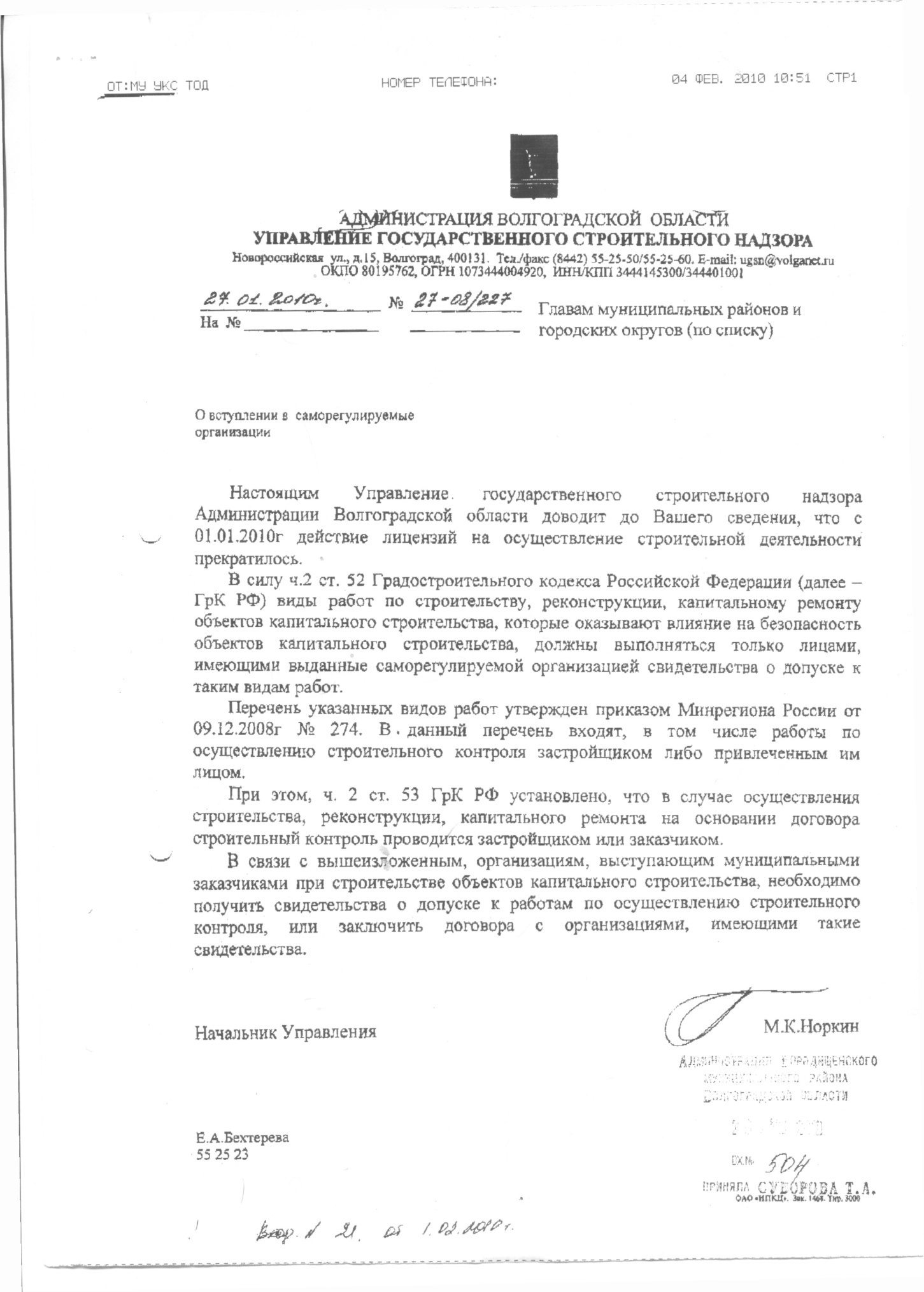 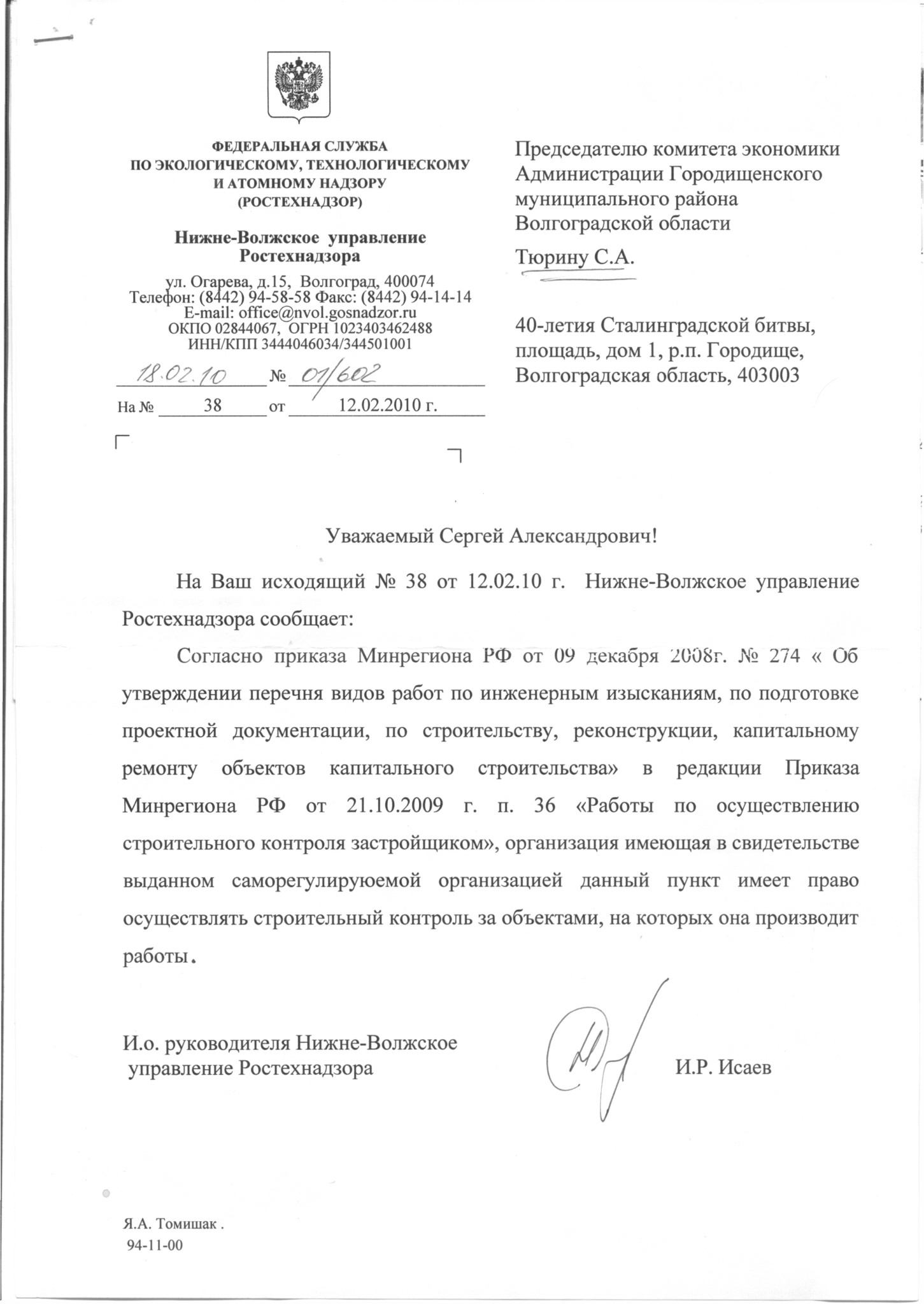 